ANEXO 1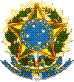 UNIVERSIDADE FEDERAL DE GOIÁSPROGRAMA DE PÓS-GRADUAÇÃO NÍVEL MESTRADO PROFISSIONAL FORMULÁRIO DE CURRÍCULO PADRONIZADO – FCPOrientação para preenchimentoO presente formulário tem como objetivo orientar o candidato para o preenchimento desejável desse instrumento que faz parte do processo de seleção para o Mestrado Profissional em Ensino na Saúde. Ao utilizar esse formulário o candidato poderá organizar as informações fornecidas, facilitando a pontuação tanto pela comissão de seleção quanto pelo candidato. Por isso, não serão aceitos currículos redigidos em outros formatos.As fotocópias dos documentos comprobatórios (Anexos) do currículo deverão ser numeradas conforme o subitem em negrito, sequencialmente na posição superior direita. Exemplo: Produção Técnico-científica item 3.1.1 no que se refere aos artigos completos publicados 1/A2 (incluir o número 3.1.1 no canto superior direito do documento comprobatório).Anexar apenas os comprovantes das atividades exercidas e produção acadêmica referentes aos últimos cinco (5) anos. Esse tempo não se aplica para o item 2. Titulação.Cada documento deverá corresponder a um anexo. Nos casos em que um mesmo documento for válido para mais de um item do FCP, o mesmo deverá ser citado, nos campos correspondentes.Comprovar o Qualis de cada artigo. Imprimir comprovante a partir da página da Capes e anexar após primeira página do artigo. Serão utilizados para pontuação o Qualis das áreas de saúde coletiva ou educação, prevalecendo a que tiver a maior pontuação. CASO NÃO HAJA COMPROVANTE DA QUALIS SERÁ COMPUTADO O VALOR MÍNIMO (0,5 PONTOS).5.     Para o item 3.1 o comprovante deve deixar legível o nome da revista, volume, número, ano e paginação. Nos comprovantes incluir apenas a primeira página do artigo, indicando no canto superior do comprovante do Qualis6.        O currículo deverá ser encadernado com espiral.7.       A coluna “comissão” do quadro do item 7 é de uso exclusivo da coordenação.8.       Como critério de validade dos documentos comprobatórios dos itens 3.7, 3.8 e 3.9 é necessária declaração da chefia direta (diretor, coordenador) em papel timbrado da instituição, contendo as respectivas datas e carga horária (3.8 e 3.9).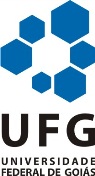 Universidade Federal de GoiásPró-Reitoria de Pesquisa e Pós-GraduaçãoPrograma de Pós-graduação em Ensino na Saúde/UFGFORMULÁRIO DE CURRÍCULO PADRONIZADO – FCP1. Identificação do candidato2. Titulação. Máximo 20 pontos (acrescentar linhas se for o caso)3. Produção técnico-científica (Últimos 5 anos) Máximo 40 pontos.                    Publicações no prelo somente serão pontuadas acompanhadas da carta de aceite da Editora ou Revista Científica. Pontuação – o que não for área da saúde pública ou educação pontuar metade do valor do item.Atividades de ensino (Últimos 5 anos) Máximo de 20 pontos.Nos comprovantes deverão constar as horas semanais de atividades, caso contrário, será computado o valor mínimo (0,25)Inclui atividade de preceptoria junto a alunos de graduação.5. Atividade profissional em saúde– Últimos 5 anos. Máximo de 20 pontos.Nos comprovantes deverão constar as horas semanais de atividades, caso contrário, será computado o valor mínimo (0,25)6. DeclaraçãoDeclaro que este FCP contém informações completas e exatas, que aceito o sistema e os critérios adotados pela Comissão de Seleção do Programa de Pós-Graduação em em Ensino na Saúde, nível mestrado profissional, no processo de seleção.Local:__________________________________Data:__________________________Nome do candidato:______________________________________________________ Assinatura:_____________________________________________________________7. Avaliação pela Comissão de SeleçãoNome e Assinatura do 1º avaliador________________________________________________  Nome e Assinatura do 2º avaliador_________________________________________________Nome completo: Nome completo: Nome completo: Graduação:Instituição:Início:               Conclusão:Link do currículo Lattes:Link do currículo Lattes:Link do currículo Lattes:2.1. Qualificação ou Aperfeiçoamento(mínimo de 100 horas)Área da saúde pública ou educação = 2,0 pontosOutra área= 1,0 pontoCurso:Início:               ConclusãoInício:               ConclusãoInício:               ConclusãoInício:               Conclusão2.1. Qualificação ou Aperfeiçoamento(mínimo de 100 horas)Área da saúde pública ou educação = 2,0 pontosOutra área= 1,0 pontoInstituição:Instituição:Instituição:Instituição:Instituição:2.1. Qualificação ou Aperfeiçoamento(mínimo de 100 horas)Área da saúde pública ou educação = 2,0 pontosOutra área= 1,0 pontoCidade/UF:          Cidade/UF:          País: País: País: 2.2Especialização(mínimo de 360 horas)Área da saúde pública ou educação =4,0 pontosOutra área= 2,0 pontosCurso:Início:               Conclusão:Início:               Conclusão:Início:               Conclusão:Início:               Conclusão:2.2Especialização(mínimo de 360 horas)Área da saúde pública ou educação =4,0 pontosOutra área= 2,0 pontosInstituição:Instituição:Instituição:Instituição:Instituição:2.2Especialização(mínimo de 360 horas)Área da saúde pública ou educação =4,0 pontosOutra área= 2,0 pontosCidade/UF:Cidade/UF:Cidade/UF:País:País:2.3Mestrado Área da saúde publica ou educação = 6,0 pontosOutra área=3,0 pontosCurso:Início:                Conclusão:Início:                Conclusão:Início:                Conclusão:Início:                Conclusão:2.3Mestrado Área da saúde publica ou educação = 6,0 pontosOutra área=3,0 pontosInstituição:Instituição:Instituição:Instituição:Instituição:2.3Mestrado Área da saúde publica ou educação = 6,0 pontosOutra área=3,0 pontosCidade/UF:Cidade/UF:Cidade/UF:País:País:Pontuação final item 2Pontuação final item 2Pontuação final item 2Pontuação final item 2Pontuação final item 2ItemTipoQuantidadeQuantidadePontuação3.1Artigos completos publicados em periódicos indexados (sem limite)Artigos completos publicados em periódicos indexados (sem limite)Artigos completos publicados em periódicos indexados (sem limite)Artigos completos publicados em periódicos indexados (sem limite)3.13.1.1Qualis A1 / A2(5,0 pontos)3.13.1.2Qualis B1/B2 (4,0 pontos)3.13.1.3Qualis B3 (3,0 pontos)3.13.1.4Qualis B4 (2,0 pontos)3.13.1.5Qualis B5 (1,0 ponto)3.13.1.6Qualis C e outras revistas com corpo editorial (0,5 pontos)3.2Trabalhos publicados em Anais de eventos científicos (máximo 10 pontos)Trabalhos publicados em Anais de eventos científicos (máximo 10 pontos)Trabalhos publicados em Anais de eventos científicos (máximo 10 pontos)Trabalhos publicados em Anais de eventos científicos (máximo 10 pontos)3.2.1 Nacionais (inclui eventos regionais e locais- CONPEEX, MOPESCO) 0,25 ponto3.2.1 Nacionais (inclui eventos regionais e locais- CONPEEX, MOPESCO) 0,25 ponto3.2.1 Nacionais (inclui eventos regionais e locais- CONPEEX, MOPESCO) 0,25 ponto3.2.1 Nacionais (inclui eventos regionais e locais- CONPEEX, MOPESCO) 0,25 ponto3.2.2 Internacionais (0,5 ponto) 3.2.2 Internacionais (0,5 ponto) 3.2.2 Internacionais (0,5 ponto) 3.2.2 Internacionais (0,5 ponto) 3.3Trabalhos apresentados em evento científico forma oral ou pôster (máximo 10 pontos)Serão pontuados aqui trabalhos não publicados em Anais ou que não foram pontuados no item3.2Trabalhos apresentados em evento científico forma oral ou pôster (máximo 10 pontos)Serão pontuados aqui trabalhos não publicados em Anais ou que não foram pontuados no item3.2Trabalhos apresentados em evento científico forma oral ou pôster (máximo 10 pontos)Serão pontuados aqui trabalhos não publicados em Anais ou que não foram pontuados no item3.2Trabalhos apresentados em evento científico forma oral ou pôster (máximo 10 pontos)Serão pontuados aqui trabalhos não publicados em Anais ou que não foram pontuados no item3.23.33.3.1 Nacionais (inclui eventos regionais e locais CONPEEX) 0,25 ponto3.33.3.2Internacionais 0,5 ponto3.33.3.3 Trabalhos científicos premiados 1,0 ponto3.4Atualização: Cursos, Congressos, disciplinas concluídas como aluno especial de pós-graduação Stricto Sensu (máximo 10 pontos)Atualização: Cursos, Congressos, disciplinas concluídas como aluno especial de pós-graduação Stricto Sensu (máximo 10 pontos)Atualização: Cursos, Congressos, disciplinas concluídas como aluno especial de pós-graduação Stricto Sensu (máximo 10 pontos)Atualização: Cursos, Congressos, disciplinas concluídas como aluno especial de pós-graduação Stricto Sensu (máximo 10 pontos)3.43.4.1 Com carga horária mínima de 8 e máxima de 30 horas (0,25 ponto)3.43.4.2 Com carga horária acima de 30 horas (0,5 ponto)3.43.4.3 Com carga horária superior a 100 horas (1,0 ponto)3.5Livros com ISBN (International Standard Book Number) máximo 10 pontosLivros com ISBN (International Standard Book Number) máximo 10 pontosLivros com ISBN (International Standard Book Number) máximo 10 pontosLivros com ISBN (International Standard Book Number) máximo 10 pontos3.53.5.1 Nacional (5,0 pontos)3.53.5.2 Internacional (6,0 pontos)3.6Capítulo(s) de livro com ISBN – Capítulo(s) de livro com ISBN – Capítulo(s) de livro com ISBN – Capítulo(s) de livro com ISBN – 3.63.6.1 Nacional (3,0 pontos)3.63.6.2 Internacional (4,0 pontos)3.7Manuais técnicos ou similares – máximo de 10 pontosManuais técnicos ou similares – máximo de 10 pontosManuais técnicos ou similares – máximo de 10 pontosManuais técnicos ou similares – máximo de 10 pontos3.73.7.1. Cartilhas ou manuais educativos(1,0 ponto)3.73.7.2. Folders educativos                      (0,25 ponto)3.8Bolsista ou voluntário de pesquisa (comprovante deve incluir total de horas semanais)Pontuar por semestre de atividade - 20 horas semanais.        Pontuar conforme proporcionalidade p/ até no mínimo de 5 horas/semanais de atividade.Bolsista ou voluntário de pesquisa (comprovante deve incluir total de horas semanais)Pontuar por semestre de atividade - 20 horas semanais.        Pontuar conforme proporcionalidade p/ até no mínimo de 5 horas/semanais de atividade.Bolsista ou voluntário de pesquisa (comprovante deve incluir total de horas semanais)Pontuar por semestre de atividade - 20 horas semanais.        Pontuar conforme proporcionalidade p/ até no mínimo de 5 horas/semanais de atividade.Bolsista ou voluntário de pesquisa (comprovante deve incluir total de horas semanais)Pontuar por semestre de atividade - 20 horas semanais.        Pontuar conforme proporcionalidade p/ até no mínimo de 5 horas/semanais de atividade.3.83.8.1 PIBIC; PIVIC; CNPq balcão, voluntário de pesquisa, PET, (20h/semana); área da saúde ou educação=2,0 pontos e outra área =1,0 ponto3.83.8.2 Bolsista PROEC / Pró-Licen; área saúde= 2,0e outra área=1,0 ponto3.9Participação em grupos de estudos ou pesquisa;O comprovante deve incluir total de horas anual. Pontuar por ano ou proporcionalidadeParticipação em grupos de estudos ou pesquisa;O comprovante deve incluir total de horas anual. Pontuar por ano ou proporcionalidadeParticipação em grupos de estudos ou pesquisa;O comprovante deve incluir total de horas anual. Pontuar por ano ou proporcionalidadeParticipação em grupos de estudos ou pesquisa;O comprovante deve incluir total de horas anual. Pontuar por ano ou proporcionalidade3.9Membro de grupos de estudo ou ligas acadêmicas institucionais3.9Membro de núcleos de estudos e pesquisas cadastrados junto ao CNPq 3.10Monitorias (por semestre de atividade) Monitorias (por semestre de atividade) Monitorias (por semestre de atividade) Monitorias (por semestre de atividade) 3.103.10.1 Área da Saúde = 1,0 ponto3.103.10.2 Outras Áreas = 0,5 ponto3.11Orientador de trabalhos acadêmicos (graduação e pós-graduação) - Máximo 10 pontos.                                         Se atividade em andamento pontuar a metade, o mesmo para fora da área da saúde publica ou educação.Orientador de trabalhos acadêmicos (graduação e pós-graduação) - Máximo 10 pontos.                                         Se atividade em andamento pontuar a metade, o mesmo para fora da área da saúde publica ou educação.Orientador de trabalhos acadêmicos (graduação e pós-graduação) - Máximo 10 pontos.                                         Se atividade em andamento pontuar a metade, o mesmo para fora da área da saúde publica ou educação.Orientador de trabalhos acadêmicos (graduação e pós-graduação) - Máximo 10 pontos.                                         Se atividade em andamento pontuar a metade, o mesmo para fora da área da saúde publica ou educação.3.113.11.1 Monografia / Trabalho de Conclusão de Curso – por trabalho concluído= 2,0 pontos3.11.1 Monografia / Trabalho de Conclusão de Curso – por trabalho concluído= 2,0 pontos3.113.11.2 Trabalho de Conclusão de Especialização por trabalho concluído= 3,0 pontos3.11.2 Trabalho de Conclusão de Especialização por trabalho concluído= 3,0 pontos3.113.11.3 Iniciação Científica (PIBIC/PIVIC) por ano = 4,0 pontos 3.11.3 Iniciação Científica (PIBIC/PIVIC) por ano = 4,0 pontos 3.113.11.4 Bolsista de extensão por ano = 4,0 ponto3.11.4 Bolsista de extensão por ano = 4,0 ponto3.113.11.5 Orientação de monitor de disciplina de graduação (por ano)= 1,0 ponto3.11.5 Orientação de monitor de disciplina de graduação (por ano)= 1,0 ponto3.12Membro de bancas - Máximo 5 pontosMembro de bancas - Máximo 5 pontos3.123.12.1 Banca de trabalhos de Conclusão de curso de Graduação= 0,5 ponto3.12.1 Banca de trabalhos de Conclusão de curso de Graduação= 0,5 ponto3.123.12.2 Banca de trabalhos de Conclusão de curso de Especialização=1,0 ponto3.12.2 Banca de trabalhos de Conclusão de curso de Especialização=1,0 ponto3.123.12.3 Banca de concurso público/processo seletivo professor=1,5 ponto3.12.3 Banca de concurso público/processo seletivo professor=1,5 pontoPontuação final item 3Pontuação final item 3Pontuação final item 3Pontuação final item 3ItemFunção*LocalLocalLocalLocalHoras semanaisData inícioData terminoTotal de semestresPontua-ção4.14.24.34.44.54.64.7Pontuação total do item 4Pontuação total do item 4Pontuação total do item 4Pontuação total do item 4Pontuação total do item 4Pontuação total do item 4Pontuação total do item 4Pontuação total do item 4Pontuação total do item 4Pontuação total do item 4Pontuação item 4Por semestrePontuação item 4Por semestrePontuação item 4Por semestreÁrea da saúde ou ensinoAté 8 horas semanais = 0,25 ponto 19 horas semanais= 0,5 ponto 29 horas semanais=1,0 ponto30 ou mais horas semanais=1,25 pontosAté 8 horas semanais = 0,25 ponto 19 horas semanais= 0,5 ponto 29 horas semanais=1,0 ponto30 ou mais horas semanais=1,25 pontosAté 8 horas semanais = 0,25 ponto 19 horas semanais= 0,5 ponto 29 horas semanais=1,0 ponto30 ou mais horas semanais=1,25 pontosAté 8 horas semanais = 0,25 ponto 19 horas semanais= 0,5 ponto 29 horas semanais=1,0 ponto30 ou mais horas semanais=1,25 pontosAté 8 horas semanais = 0,25 ponto 19 horas semanais= 0,5 ponto 29 horas semanais=1,0 ponto30 ou mais horas semanais=1,25 pontosAté 8 horas semanais = 0,25 ponto 19 horas semanais= 0,5 ponto 29 horas semanais=1,0 ponto30 ou mais horas semanais=1,25 pontosPontuação item 4Por semestrePontuação item 4Por semestrePontuação item 4Por semestreOutra áreaMetade da pontuação conforme horas acima.Metade da pontuação conforme horas acima.Metade da pontuação conforme horas acima.Metade da pontuação conforme horas acima.Metade da pontuação conforme horas acima.Metade da pontuação conforme horas acima.ItemFunção*Função*LocalHoras semanaisHoras semanaisData inícioData terminoTotal de semestresPontua-ção5.15.25.3Pontuação total do item 5Pontuação total do item 5Pontuação total do item 5Pontuação total do item 5Pontuação total do item 5Pontuação total do item 5Pontuação total do item 5Pontuação total do item 5Pontuação total do item 5Pontuação item 4Por semestrePontuação item 4Por semestreÁrea da saúde ou ensinoÁrea da saúde ou ensinoAté 8 horas semanais = 0,25 ponto 19 horas semanais= 0,5 ponto 29 horas semanais=1,0 ponto30 ou mais horas semanais=1,25 pontosAté 8 horas semanais = 0,25 ponto 19 horas semanais= 0,5 ponto 29 horas semanais=1,0 ponto30 ou mais horas semanais=1,25 pontosAté 8 horas semanais = 0,25 ponto 19 horas semanais= 0,5 ponto 29 horas semanais=1,0 ponto30 ou mais horas semanais=1,25 pontosAté 8 horas semanais = 0,25 ponto 19 horas semanais= 0,5 ponto 29 horas semanais=1,0 ponto30 ou mais horas semanais=1,25 pontosAté 8 horas semanais = 0,25 ponto 19 horas semanais= 0,5 ponto 29 horas semanais=1,0 ponto30 ou mais horas semanais=1,25 pontosPontuação item 4Por semestrePontuação item 4Por semestreOutra áreaOutra áreaMetade da pontuação conforme horas acima.Metade da pontuação conforme horas acima.Metade da pontuação conforme horas acima.Metade da pontuação conforme horas acima.Metade da pontuação conforme horas acima.Quadro Resumo da Pontuação Quadro Resumo da Pontuação Quadro Resumo da Pontuação                                         Pontos atribuídos                                        Pontos atribuídos                                        Pontos atribuídoscandidatocomissãoTitulação                    (≤ 20 pontos)Produção Técnico - científica               (≤ 40 pontos)atividade de ensino                                (≤ 20 pontos)Atividade profissional em saúde           (≤ 20 pontos)Pontuação total obtida (MÁximo 100 pontos) 